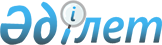 О бюджетах поселка Октябрьский, села Красногорское города Лисаковска на 2021-2023 годыРешение маслихата города Лисаковска Костанайской области от 8 января 2021 года № 469. Зарегистрировано Департаментом юстиции Костанайской области 12 января 2021 года № 9710.
      В соответствии пунктом 4 статьи 2, статьями 73-1, 75 Бюджетного Кодекса Республики Казахстан от 4 декабря 2008 года с подпунктом 1) пункта 1 статьи 6 Закона Республики Казахстан от 23 января 2001 года "О местном государственном управлении и самоуправлении в Республике Казахстан", Лисаковский городской маслихат РЕШИЛ:
      1. Утвердить бюджет поселка Октябрьский города Лисаковска на 2021-2023 годы согласно приложениям 1, 2 и 3 соответственно, в том числе на 2021 год в следующих объемах:
      1) доходы – 180090,0 тысяч тенге, в том числе по:
      налоговым поступлениям – 15650,0 тысяч тенге;
      неналоговым поступлениям – 0,0 тысяч тенге;
      поступлениям трансфертов – 164440,0 тысяч тенге;
      2) затраты – 182760,5 тысяч тенге;
      3) чистое бюджетное кредитование – 0,0 тысяч тенге;
      4) сальдо по операциям с финансовыми активами – 0,0 тысяч тенге;
      5) дефицит (профицит) бюджета – -2670,5 тысяч тенге;
      6) финансирование дефицита (использование профицита) бюджета – 2670,5 тысяч тенге.
      Сноска. Пункт 1 - в редакции решения маслихата города Лисаковска Костанайской области от 20.12.2021 № 87 (вводится в действие с 01.01.2021).


      2. Учесть, что объем бюджетных субвенций на 2021 год, передаваемых из районного (города областного значения) бюджета бюджету поселка Октябрьский составляет 23741,0 тысяча тенге.
      3. Учесть, что на 2021 год объем бюджетных изъятий из бюджета поселка Октябрьский в районный (города областного значения) бюджет установлен в сумме 0,0 тысяч тенге.
      4. Учесть, что перечень бюджетных программ, не подлежащих секвестру в процессе исполнения бюджета поселка Октябрьский города Лисаковска на 2021 год не установлен.
      5. Утвердить бюджет села Красногорское города Лисаковска на 2021-2023 годы согласно приложениям 4, 5 и 6 соответственно, в том числе на 2021 год в следующих объемах:
      1) доходы – 28873,0 тысячи тенге, в том числе по:
      налоговым поступлениям – 55,0 тысяч тенге;
      неналоговым поступлениям – 0,0 тысяч тенге;
      поступлениям трансфертов – 28818,0 тысяч тенге;
      2) затраты – 28873,0 тысячи тенге;
      3) сальдо по операциям с финансовыми активами – 0,0 тысяч тенге;
      4) дефицит (профицит) бюджета – 0,0 тысяч тенге;
      5) финансирование дефицита (использование профицита) бюджета – 0,0 тысяч тенге.
      6. Учесть, что объем бюджетных субвенций на 2021 год, передаваемых из районного (города областного значения) бюджета бюджету села Красногорское составляет 28818,0 тысяч тенге.
      7. Учесть, что на 2021 год объем бюджетных изъятий из бюджета села Красногорское в районный (города областного значения) бюджет установлен в сумме 0,0 тысяч тенге.
      8. Утвердить перечень бюджетных программ, не подлежащих секвестру в процессе исполнения бюджета села Красногорское города Лисаковска на 2021 год, согласно приложению 7 к настоящему решению.
      9. Настоящее решение вводится в действие с 1 января 2021 года. Бюджет поселка Октябрьский города Лисаковска на 2021 год
      Сноска. Приложение 1 - в редакции решения маслихата города Лисаковска Костанайской области от 20.12.2021 № 87 (вводится в действие с 01.01.2021). Бюджет поселка Октябрьский города Лисаковска на 2022 год
      Сноска. Приложение 2 - в редакции решения маслихата города Лисаковска Костанайской области от 08.06.2021 № 47 (вводится в действие с 01.01.2021). Бюджет поселка Октябрьский города Лисаковска на 2023 год Бюджет села Красногорское города Лисаковска на 2021 год Бюджет села Красногорское города Лисаковска на 2022 год Бюджет села Красногорское города Лисаковска на 2023 год Перечень бюджетных программ, не подлежащих секвестру в процессе исполнения бюджета села Красногорское города Лисаковска на 2021 год
					© 2012. РГП на ПХВ «Институт законодательства и правовой информации Республики Казахстан» Министерства юстиции Республики Казахстан
				
      Председатель XXII сессии, и. о. секретаря маслихата 

А. Демисенов
Приложение 1к решению маслихатаот 8 января 2021 года№ 469
Категория
Категория
Категория
Категория
Категория
Категория
Сумма, тысяч тенге
Класс 
Класс 
Класс 
Класс 
Класс 
Сумма, тысяч тенге
Подкласс
Подкласс
Подкласс
Сумма, тысяч тенге
Наименование
Сумма, тысяч тенге
I. Доходы
180 090,0
1
Налоговые поступления
15 650,0
01
01
Подоходный налог
286,0
2
2
Индивидуальный подоходный налог
286,0
04
04
Hалоги на собственность
15 364,0
1
1
Hалоги на имущество
900,0
3
3
Земельный налог
88,0
4
4
Hалог на транспортные средства
14 376,0
4
Поступления трансфертов
164 440,0
02
02
Трансферты из вышестоящих органов государственного управления
164 440,0
3
3
Трансферты из районного (города областного значения) бюджета
164 440,0
Функциональная группа
Функциональная группа
Функциональная группа
Функциональная группа
Функциональная группа
Функциональная группа
Сумма, тысяч тенге
Функциональная подгруппа
Функциональная подгруппа
Функциональная подгруппа
Функциональная подгруппа
Функциональная подгруппа
Сумма, тысяч тенге
Администратор бюджетных программ
Администратор бюджетных программ
Администратор бюджетных программ
Администратор бюджетных программ
Сумма, тысяч тенге
Программа
Программа
Сумма, тысяч тенге
Наименование
Сумма, тысяч тенге
II. Затраты
182 760,5
01
Государственные услуги общего характера
23 575,9
1
Представительные, исполнительные и другие органы, выполняющие общие функции государственного управления
23 575,9
124
124
Аппарат акима города районного значения, села, поселка, сельского округа
23 575,9
001
Услуги по обеспечению деятельности акима города районного значения, села, поселка, сельского округа
23 575,9
07
Жилищно-коммунальное хозяйство
32 127,2
3
Благоустройство населенных пунктов
32 127,2
124
124
Аппарат акима города районного значения, села, поселка, сельского округа
32 127,2
008
Освещение улиц в населенных пунктах
12 593,2
009
Обеспечение санитарии населенных пунктов
1 980,0
011
Благоустройство и озеленение населенных пунктов
17 554,0
12
Транспорт и коммуникации
103 483,6
1
Автомобильный транспорт
103 483,6
124
124
Аппарат акима города районного значения, села, поселка, сельского округа
103 483,6
013
Обеспечение функционирования автомобильных дорог в городах районного значения, селах, поселках, сельских округах
6 526,6
045
Капитальный и средний ремонт автомобильных дорог в городах районного значения, селах, поселках, сельских округах
96 957,0
14
Обслуживание долга
23 573,8
1
Обслуживание долга
23 573,8
124
124
Аппарат акима города районного значения, села, поселка, сельского округа
23 573,8
042
Обслуживание долга аппарата акима города районного значения, села, поселка, сельского округа по выплате вознаграждений и иных платежей по займам из районного (города областного значения) бюджета
23 573,8
V. Дефицит (профицит) бюджета
-2 670,5
VI. Финансирование дефицита (использование профицита) бюджета
2 670,5Приложение 2к решению маслихатаот 8 января 2021 года№ 469
Категория
Категория
Категория
Категория
Категория
Сумма, тысяч тенге
Класс 
Класс 
Класс 
Класс 
Сумма, тысяч тенге
Подкласс
Подкласс
Подкласс
Сумма, тысяч тенге
Наименование
Сумма, тысяч тенге
I. Доходы
145 830,0
1
Налоговые поступления
16 236,0
01
Подоходный налог
500,0
2
2
Индивидуальный подоходный налог
500,0
04
Hалоги на собственность
15 604,0
1
1
Hалоги на имущество
570,0
3
3
Земельный налог
864,0
4
4
Hалог на транспортные средства
14 170,0
05
Внутренние налоги на товары, работы и услуги
132,0
4
4
Сборы за ведение предпринимательской и профессиональной деятельности
132,0
2
Неналоговые поступления
65,0
01
Доходы от государственной собственности
65,0
5
5
Доходы от аренды имущества, находящегося в государственной собственности
65,0
4
Поступления трансфертов
129 529,0
02
Трансферты из вышестоящих органов государственного управления
129 529,0
3
3
Трансферты из районного (города областного значения) бюджета
129 529,0
Функциональная группа
Функциональная группа
Функциональная группа
Функциональная группа
Функциональная группа
Сумма, тысяч тенге
Функциональная подгруппа
Функциональная подгруппа
Функциональная подгруппа
Функциональная подгруппа
Сумма, тысяч тенге
Администратор бюджетных программ
Администратор бюджетных программ
Администратор бюджетных программ
Сумма, тысяч тенге
Программа
Программа
Сумма, тысяч тенге
Наименование
Сумма, тысяч тенге
II. Затраты
145 830,0
01
Государственные услуги общего характера
21 080,0
1
Представительные, исполнительные и другие органы, выполняющие общие функции государственного управления
21 080,0
124
Аппарат акима города районного значения, села, поселка, сельского округа
21 080,0
001
Услуги по обеспечению деятельности акима города районного значения, села, поселка, сельского округа
21 080,0
07
Жилищно-коммунальное хозяйство
12 332,0
3
Благоустройство населенных пунктов
12 332,0
124
Аппарат акима города районного значения, села, поселка, сельского округа
12 332,0
008
Освещение улиц в населенных пунктах
8 500,0
009
Обеспечение санитарии населенных пунктов
2 059,0
011
Благоустройство и озеленение населенных пунктов
1 773,0
12
Транспорт и коммуникации
76 463,0
1
Автомобильный транспорт
76 463,0
124
Аппарат акима города районного значения, села, поселка, сельского округа
76 463,0
013
Обеспечение функционирования автомобильных дорог в городах районного значения, селах, поселках, сельских округах
6 902,0
045
Капитальный и средний ремонт автомобильных дорог в городах районного значения, селах, поселках, сельских округах
69 561,0
14
Обслуживание долга
35 955,0
1
Обслуживание долга
35 955,0
124
Аппарат акима города районного значения, села, поселка, сельского округа
35 955,0
042
Обслуживание долга аппарата акима города районного значения, села, поселка, сельского округа по выплате вознаграждений и иных платежей по займам из районного (города областного значения) бюджета
35 955,0
V. Дефицит (профицит) бюджета
0,0
VI. Финансирование дефицита (использование профицита) бюджета
0,0Приложение 3к решению маслихатаот 8 января 2021 года№ 469
Категория
Категория
Категория
Категория
Категория
Категория
Сумма, тысяч тенге
Класс 
Класс 
Класс 
Класс 
Класс 
Сумма, тысяч тенге
Подкласс
Подкласс
Подкласс
Подкласс
Сумма, тысяч тенге
Наименование
Наименование
Сумма, тысяч тенге
1
2
3
3
4
4
5
I. Доходы
I. Доходы
77 227,0
1
Налоговые поступления
Налоговые поступления
18 720,0
01
Подоходный налог
Подоходный налог
2 300,0
2
2
Индивидуальный подоходный налог
Индивидуальный подоходный налог
2 300,0
04
Hалоги на собственность
Hалоги на собственность
16 282,0
1
1
Hалоги на имущество
Hалоги на имущество
540,0
3
3
Земельный налог
Земельный налог
864,0
4
4
Hалог на транспортные средства
Hалог на транспортные средства
14 878,0
05
Внутренние налоги на товары, работы и услуги
Внутренние налоги на товары, работы и услуги
138,0
4
4
Сборы за ведение предпринимательской и профессиональной деятельности
Сборы за ведение предпринимательской и профессиональной деятельности
138,0
2
Неналоговые поступления
Неналоговые поступления
65,0
01
Доходы от государственной собственности
Доходы от государственной собственности
65,0
5
5
Доходы от аренды имущества, находящегося в государственной собственности
Доходы от аренды имущества, находящегося в государственной собственности
65,0
4
Поступления трансфертов
Поступления трансфертов
58 442,0
02
Трансферты из вышестоящих органов государственного управления
Трансферты из вышестоящих органов государственного управления
58 442,0
3
3
Трансферты из районного (города областного значения) бюджета
Трансферты из районного (города областного значения) бюджета
58 442,0
Функциональная группа
Функциональная группа
Функциональная группа
Функциональная группа
Функциональная группа
Функциональная группа
Сумма, тысяч тенге
Функциональная подгруппа
Функциональная подгруппа
Функциональная подгруппа
Функциональная подгруппа
Функциональная подгруппа
Сумма, тысяч тенге
Администратор бюджетных программ
Администратор бюджетных программ
Администратор бюджетных программ
Администратор бюджетных программ
Сумма, тысяч тенге
Программа
Программа
Программа
Сумма, тысяч тенге
Наименование
Сумма, тысяч тенге
1
2
3
4
4
5
6
II. Затраты
77 227,0
 01
Государственные услуги общего характера
21 269,0
1
Представительные, исполнительные и другие органы, выполняющие общие функции государственного управления
21 269,0
124
Аппарат акима города районного значения, села, поселка, сельского округа
21 269,0
001
001
Услуги по обеспечению деятельности акима города районного значения, села, поселка, сельского округа
21 269,0
 07
Жилищно-коммунальное хозяйство
12 824,0
3
Благоустройство населенных пунктов
12 824,0
124
Аппарат акима города районного значения, села, поселка, сельского округа
12 824,0
008
008
Освещение улиц в населенных пунктах
8 840,0
009
009
Обеспечение санитарии населенных пунктов
2 141,0
011
011
Благоустройство и озеленение населенных пунктов
1 843,0
12 
Транспорт и коммуникации
7 179,0
1
Автомобильный транспорт
7 179,0
124
Аппарат акима города районного значения, села, поселка, сельского округа
7 179,0
013
013
Обеспечение функционирования автомобильных дорог в городах районного значения, селах, поселках, сельских округах
7 179,0
14
Обслуживание долга
35 955,0
1
Обслуживание долга
35 955,0
124
Аппарат акима города районного значения, села, поселка, сельского округа
35 955,0
042
042
Обслуживание долга аппарата акима города районного значения, села, поселка, сельского округа по выплате вознаграждений и иных платежей по займам из районного (города областного значения) бюджета
35 955,0
V. Дефицит (профицит) бюджета
0,0
VI. Финансирование дефицита (использование профицита) бюджета
0,0Приложение 4к решению маслихатаот 8 января 2021 года№ 469
Категория
Категория
Категория
Категория
Категория
Категория
Сумма, тысяч тенге
Класс
Класс
Класс
Класс
Класс
Сумма, тысяч тенге
Подкласс
Подкласс
Подкласс
Подкласс
Сумма, тысяч тенге
Наименование
Наименование
Сумма, тысяч тенге
1
2
3
3
4
4
5
I. Доходы
I. Доходы
28 873,0
1
Налоговые поступления
Налоговые поступления
55,0
04
Hалоги на собственность
Hалоги на собственность
55,0
4
4
Hалог на транспортные средства
Hалог на транспортные средства
55,0
4
Поступления трансфертов
Поступления трансфертов
28 818,0
02
Трансферты из вышестоящих органов государственного управления
Трансферты из вышестоящих органов государственного управления
28 818,0
3
3
Трансферты из районного (города областного значения) бюджета
Трансферты из районного (города областного значения) бюджета
28 818,0
Функциональная группа
Функциональная группа
Функциональная группа
Функциональная группа
Функциональная группа
Функциональная группа
Сумма, тысяч тенге
Функциональная подгруппа
Функциональная подгруппа
Функциональная подгруппа
Функциональная подгруппа
Функциональная подгруппа
Сумма, тысяч тенге
Администратор бюджетных программ
Администратор бюджетных программ
Администратор бюджетных программ
Администратор бюджетных программ
Сумма, тысяч тенге
Программа
Программа
Программа
Сумма, тысяч тенге
Наименование
Сумма, тысяч тенге
1
2
3
4
4
5
6
II. Затраты
28 873,0
 01
Государственные услуги общего характера
27 153,0
1
Представительные, исполнительные и другие органы, выполняющие общие функции государственного управления
27 153,0
124
Аппарат акима города районного значения, села, поселка, сельского округа
27 153,0
001
001
Услуги по обеспечению деятельности акима города районного значения, села, поселка, сельского округа
27 153,0
05
Здравоохранение
163,0
9
Прочие услуги в области здравоохранения
163,0
124
Аппарат акима города районного значения, села, поселка, сельского округа
163,0
002
002
Организация в экстренных случаях доставки тяжелобольных людей до ближайшей организации здравоохранения, оказывающей врачебную помощь
163,0
 07
Жилищно-коммунальное хозяйство
787,0
3
Благоустройство населенных пунктов
787,0
124
Аппарат акима города районного значения, села, поселка, сельского округа
787,0
008
008
Освещение улиц в населенных пунктах
630,0
009
009
Обеспечение санитарии населенных пунктов
157,0
12 
Транспорт и коммуникации
400,0
1
Автомобильный транспорт
400,0
124
Аппарат акима города районного значения, села, поселка, сельского округа
400,0
013
013
Обеспечение функционирования автомобильных дорог в городах районного значения, селах, поселках, сельских округах
400,0
13
Прочие
370,0
9
Прочие
370,0
124
Аппарат акима города районного значения, села, поселка, сельского округа
370,0
040
040
Реализация мероприятий для решения вопросов обустройства населенных пунктов в реализацию мер по содействию экономическому развитию регионов в рамках Государственной программы развития регионов до 2025 года
370,0
V. Дефицит (профицит) бюджета
0,0
VI. Финансирование дефицита (использование профицита) бюджета
0,0Приложение 5к решению маслихатаот 8 января 2021 года№ 469
Категория
Категория
Категория
Категория
Категория
Категория
Сумма, тысяч тенге
Класс 
Класс 
Класс 
Класс 
Класс 
Сумма, тысяч тенге
Подкласс
Подкласс
Подкласс
Подкласс
Сумма, тысяч тенге
Наименование
Наименование
Сумма, тысяч тенге
1
2
3
3
4
4
5
I. Доходы
I. Доходы
27 522,0
1
Налоговые поступления
Налоговые поступления
107,0
04
Hалоги на собственность
Hалоги на собственность
107,0
4
4
Hалог на транспортные средства
Hалог на транспортные средства
107,0
4
Поступления трансфертов
Поступления трансфертов
27 415,0
02
Трансферты из вышестоящих органов государственного управления
Трансферты из вышестоящих органов государственного управления
27 415,0
3
3
Трансферты из районного (города областного значения) бюджета
Трансферты из районного (города областного значения) бюджета
27 415,0
Функциональная группа
Функциональная группа
Функциональная группа
Функциональная группа
Функциональная группа
Функциональная группа
Сумма, тысяч тенге
Функциональная подгруппа
Функциональная подгруппа
Функциональная подгруппа
Функциональная подгруппа
Функциональная подгруппа
Сумма, тысяч тенге
Администратор бюджетных программ
Администратор бюджетных программ
Администратор бюджетных программ
Администратор бюджетных программ
Сумма, тысяч тенге
Программа
Программа
Программа
Сумма, тысяч тенге
Наименование
Сумма, тысяч тенге
1
2
3
4
4
5
6
II. Затраты
27 522,0
 01
Государственные услуги общего характера
25 748,0
1
Представительные, исполнительные и другие органы, выполняющие общие функции государственного управления
25 748,0
124
Аппарат акима города районного значения, села, поселка, сельского округа
25 748,0
001
001
Услуги по обеспечению деятельности акима города районного значения, села, поселка, сельского округа
25 748,0
05
Здравоохранение
170,0
9
Прочие услуги в области здравоохранения
170,0
124
Аппарат акима города районного значения, села, поселка, сельского округа
170,0
002
002
Организация в экстренных случаях доставки тяжелобольных людей до ближайшей организации здравоохранения, оказывающей врачебную помощь
170,0
 07
Жилищно-коммунальное хозяйство
818,0
3
Благоустройство населенных пунктов
818,0
124
Аппарат акима города районного значения, села, поселка, сельского округа
818,0
008
008
Освещение улиц в населенных пунктах
655,0
009
009
Обеспечение санитарии населенных пунктов
163,0
12 
Транспорт и коммуникации
416,0
1
Автомобильный транспорт
416,0
124
Аппарат акима города районного значения, села, поселка, сельского округа
416,0
013
013
Обеспечение функционирования автомобильных дорог в городах районного значения, селах, поселках, сельских округах
416,0
13
Прочие
370,0
9
Прочие
370,0
124
Аппарат акима города районного значения, села, поселка, сельского округа
370,0
040
040
Реализация мероприятий для решения вопросов обустройства населенных пунктов в реализацию мер по содействию экономическому развитию регионов в рамках Государственной программы развития регионов до 2025 года
370,0
V. Дефицит (профицит) бюджета
0,0
VI. Финансирование дефицита (использование профицита) бюджета
0,0Приложение 6к решению маслихатаот 8 января 2021 года№ 469
Категория
Категория
Категория
Категория
Категория
Категория
Сумма, тысяч тенге
Класс 
Класс 
Класс 
Класс 
Класс 
Сумма, тысяч тенге
Подкласс
Подкласс
Подкласс
Подкласс
Сумма, тысяч тенге
Наименование
Наименование
Сумма, тысяч тенге
1
2
3
3
4
4
5
I. Доходы
I. Доходы
27 998,0
1
Налоговые поступления
Налоговые поступления
764,0
01
Подоходный налог
Подоходный налог
650,0
2
2
Индивидуальный подоходный налог
Индивидуальный подоходный налог
650,0
04
Hалоги на собственность
Hалоги на собственность
114,0
4
4
Hалог на транспортные средства
Hалог на транспортные средства
114,0
4
Поступления трансфертов
Поступления трансфертов
27 234,0
02
Трансферты из вышестоящих органов государственного управления
Трансферты из вышестоящих органов государственного управления
27 234,0
3
3
Трансферты из районного (города областного значения) бюджета
Трансферты из районного (города областного значения) бюджета
27 234,0
Функциональная группа
Функциональная группа
Функциональная группа
Функциональная группа
Функциональная группа
Функциональная группа
Сумма, тысяч тенге
Функциональная подгруппа
Функциональная подгруппа
Функциональная подгруппа
Функциональная подгруппа
Функциональная подгруппа
Сумма, тысяч тенге
Администратор бюджетных программ
Администратор бюджетных программ
Администратор бюджетных программ
Администратор бюджетных программ
Сумма, тысяч тенге
Программа
Программа
Программа
Сумма, тысяч тенге
Наименование
Сумма, тысяч тенге
1
2
3
4
4
5
6
II. Затраты
27 998,0
 01
Государственные услуги общего характера
26 168,0
1
Представительные, исполнительные и другие органы, выполняющие общие функции государственного управления
26 168,0
124
Аппарат акима города районного значения, села, поселка, сельского округа
26 168,0
001
001
Услуги по обеспечению деятельности акима города районного значения, села, поселка, сельского округа
26 168,0
05
Здравоохранение
176,0
9
Прочие услуги в области здравоохранения
176,0
124
Аппарат акима города районного значения, села, поселка, сельского округа
176,0
002
002
Организация в экстренных случаях доставки тяжелобольных людей до ближайшей организации здравоохранения, оказывающей врачебную помощь
176,0
 07
Жилищно-коммунальное хозяйство
851,0
3
Благоустройство населенных пунктов
851,0
124
Аппарат акима города районного значения, села, поселка, сельского округа
851,0
008
008
Освещение улиц в населенных пунктах
681,0
009
009
Обеспечение санитарии населенных пунктов
170,0
12 
Транспорт и коммуникации
433,0
1
Автомобильный транспорт
433,0
124
Аппарат акима города районного значения, села, поселка, сельского округа
433,0
013
013
Обеспечение функционирования автомобильных дорог в городах районного значения, селах, поселках, сельских округах
433,0
13
Прочие
370,0
9
Прочие
370,0
124
Аппарат акима города районного значения, села, поселка, сельского округа
370,0
040
040
Реализация мероприятий для решения вопросов обустройства населенных пунктов в реализацию мер по содействию экономическому развитию регионов в рамках Государственной программы развития регионов до 2025 года
370,0
V. Дефицит (профицит) бюджета
0,0
VI. Финансирование дефицита (использование профицита) бюджета
0,0Приложение 7к решению маслихатаот 8 января 2021 года№ 469
Наименование
Здравоохранение
Организация в экстренных случаях доставки тяжелобольных людей до ближайшей организации здравоохранения, оказывающей врачебную помощь